Zápisnicazo  zasadnutia OZ v Šemši dňa 18.12.2020Prítomní: podľa prezenčnej listinyNARHOVANÝ PROGRAM:Otvorenie zasadnutia.Schválenie programu rokovania zasadnutia OZ, určenie overovateľov a zapisovateľa.Kontrola plnenia uznesení.Rozpočet na 2021 – 2023      5.   Správa o kontrolnej činnosti  HKO za 2. polrok 2020      6.   Plán kontrolnej činnosti HKO na 1. polrok 2021      7.   Dodatok č. 13 a č. 14 k Zmluve o zriadení Spoločného obecného úraduNákup kníh do obecnej knižniceŽiadosť o odpustenie nájmu p. TokárObchodná verejná súťaž – Nebytové priestory OcÚSpráva zo zasadnutia finančnej komisieRôzne Stavebný dozor – vodovodW – CONTROLVyúčtovanie dotácie – o.z. Kolkársky klub, Rímskokatolícka cirkevRekonštrukcia kancelárie starostu obce        Záver                                               SCHVÁLENÝ PROGRAM:Otvorenie zasadnutia.Schválenie programu rokovania zasadnutia OZ, určenie overovateľov a zapisovateľa.Kontrola plnenia uznesení.Správa zo zasadnutia finančnej komisieRozpočet na 2021 – 2023Správa o kontrolnej činnosti  HKO za 2. polrok 2020Plán kontrolnej činnosti HKO na 1. polrok 2021Dodatok č. 13 a č. 14 k Zmluve o zriadení Spoločného obecného úraduNákup kníh do obecnej knižniceŽiadosť o odpustenie nájmu p. TokárObchodná verejná súťaž – Nebytové priestory OcÚRozpočtové opatrenie č. 4Stavebný dozor p. KicákRetenčné chodníky MŠ ŠemšaRôzne Stavebný dozor – vodovodW – CONTROLVyúčtovanie dotácie – o.z. Kolkársky klub, Rímskokatolícka cirkevRekonštrukcia kancelárie starostu obce        ZáverK bodu č. 1:Zasadnutie OZ otvoril a viedol starosta obce. Konštatoval, že prítomní sú šiesti poslanci. OZ je uznášania schopné.K bodu č. 2:Návrh programu zasadnutia bol poslancom spolu s pozvánkou zaslaný elektronickou poštou. Za overovateľov zápisnice starosta určil  p. Potošňáka R. a p. Dubovského za zapisovateľku p. Kvakovú. Poslanci schválili doplnený program OZ. Hlasovanie č. 1K bodu č. 3:Starosta obce konštatoval, že na minulom zasadnutí obecného zastupiteľstva uznesením č. 68/18/2020/19.11.2020 OZ schváliloa) preplatenie faktúry za práce pri oprave poškodených zvodov z budovy OcÚ, ktoré boli v havarijnom stave, v sume 2026,62 €b) preplatenie faktúry na výstavbe amfiteátra – za práce naviac a to v rozsahu stavebných a elektroinštalačných prác, ktoré neboli zahrnuté v PD a v cenovej ponuke v sume 4346,77 €. Faktúry boli vyplatené. Uznesením č. 69/18/2020/19.11.2020 OZ zrušilo rozpočtové opatrenie č. 2 a schválilo rozpočtové opatrenie č. 3, presun finančných prostriedkov vo výške 8 600 € z FRR na kapitálové výdavky -  amfiteáter na vyplatenie faktúr. Uznesením č. 70/18/2020/19.11.2020 OZ žiadalo o prípravu návrhov rozpočtu podrobne na položky, to bolo splnené. Poslanci vzali na vedomie kontrolu plnenia uznesení. Hlasovanie č. 2K bodu č. 4:V tomto bode rokovania starosta obce vyzval p. Demka, aby predniesol správu zo zasadnutia finančnej komisie. P. Demko po prečítaní správy, ktorá tvorí prílohu tejto zápisnice, navrhol v tomto bode schváliť paušálne cestovné náhrady starostovi obce, navýšenie pracovného úväzku hlavnej kontrolórke obce Mgr. Márii Birošovej na 0,20 pracovného úväzku od roku 2021a tiež odmenu kontrolórke obce vo výške 30 % z platov za rok 2020. Navrhol schváliť zvýšenie platu starostovi obce Šemša vo výške 40 % od mesiaca december 2020 do konca volebného obdobia. Starosta navrhol odmeny poslancom za rok 2020 podľa aktivity, t.j. hodín venovaných pri obecných akciách a pri rekonštrukčných prácach priestorov obecného úradu. Poslanci v tomto bode schválili všetky uznesenia.Hlasovanie č. 3, 4, 5, 6K bodu č. 5: Starosta obce v tomto bode rokovania vyzval p. Baloghovú. Informovala, že poslanci návrh rozpočtu dostali mailovou poštou, bol zverejnený na úradnej tabuli obce. Do rozpočtu boli zapracované návrhy, ktoré predložil starosta obce a to 100 000 €, kapitálový výdavok na výstavbu hasičskej zbrojnice, 3000 € na lexan – položka 63-správa obce , na úpravu cesty ku kaštieľu sa položka navýšila tiež o 3000 €. Finančná komisia odporučila schváliť rozpočet obce na rok 2021. Starosta obce vyzval p. Birošovú – HKO, aby predniesla odborné stanovisko HKO k rozpočtu obce Šemša na rok 2021 a výhľadové roky 2022 a 2023. Poslanci po rozprave vzali na vedomie odborné stanovisko HKO k rozpočtu obce Šemša na rok 2021 a výhľadové roky 2022 a 2023, schválili Rozpočet obce na rok 2021 a vzali na vedomie Rozpočet obce na roky 2022-2023. P. Cimerman sa ospravedlnil a opustil rokovanie.Hlasovanie č. 7K bodu č. 6: Starosta obce v tomto bode rokovania vyzval p. kontrolórku obce, aby predniesla správu o kontrolnej činnosti hlavnej kontrolórky obce za II. polrok 2020. Správa tvorí prílohu tejto zápisnice. Poslanci správu vzali na vedomie. Hlasovanie č. 8K bodu č. 7:V tomto bode rokovania starosta obce vyzval p. kontrolórku obce, aby predniesla plán kontrolnej činnosti  kontrolórky na I. polrok 2021. Plán bol zverejnený na úradnej tabuli obce a tvorí prílohu tejto zápisnice. Poslanci schválili plán HKO na I. polrok 2021.Hlasovanie č. 9K bodu č. 8: Starosta obce predložil poslancom Dodatky č. 13 a 14 k Zmluve o zriadení Spoločného obecného úradu. Vysvetlil poslancom zmeny, ktoré tieto dodatky obsahujú, a to plat zamestnanca stavebného úradu od 1.8.2020 - 31.12.2020 je 201,00 €, a od 1.1.2021-31.12.2021 je 200 €. Poslanci Dodatky č. 13 a 14 k Zmluve o zriadení Spoločného obecného úradu schválili. Hlasovanie č. 10K bodu č. 9: V tomto bode rokovania starosta obce prečítal žiadosť zamestnankyne Obecnej knižnice v Šemši o dotáciu z rozpočtu obce na nákup kníh v celkovej sume 500 €. Finančná komisia navrhla, aby sa tento rok nakúpili knihy za 250 € a ostatné peniaze sa použili na rekonštrukciu knižnice. P. Potošňák Marek navrhol celú sumu 500 €, p. Novotný sa pridal k návrhu p. Potošňáka. Po rozprave poslanci schválili sumu 250 €.Hlasovanie č. 11K bodu č. 10: Starosta obce predložil poslancom žiadosť p. Tokára o odpustenie nájmu od 14.10.2020. Informoval poslancov aj o tom, že pán Tokár nemá uhradené záväzky voči obci, ako nájomné a stočné. P. Demko predniesol správu z finančnej komisie. P. Baloghová informovala, že bude možné žiadať od štátu finančnú kompenzáciu z titulu poklesu tržieb. Poslanci po rozprave vzali na vedomie žiadosť o odpustenie resp. zníženie nájmu za prenájom priestorov budovy OcÚ pre účely pohostinstva – neprevádzkovanie týchto priestorov z dôvodu pandémie COVID – 19 v čase od 14.10.2020 do 31.12.2020, ktorou sa OZ bude zaoberať po úhrade pohľadávok, ktoré má voči obci. Hlasovanie č. 12K bodu č. 11: Starosta obce informoval poslancov, že firma RONELY s.r.o. k 31.12.2020 končí svoju podnikateľskú činnosť a zatvára prevádzku potravín vo Viacúčelovej budove OcÚ v Šemši. Starosta navrhol prenajať priestory formou obchodnej verejnej súťaže. Predložil poslancom podmienky OVS. Poslanci schválili spôsob prenájmu majetku -  priestorov vo viacúčelovej budove – obchod a to spôsobom obchodnej verejnej súťaže a podmienky verejnej obchodnej súťaže o najvýhodnejší návrh nájomnej zmluvy priestorov vo viacúčelovej budove – obchod.Požiadali starostu obce, aby zverejnil zámer prenajať hore uvedený majetok formou obchodnej verejnej súťaže v regionálnej tlači a na webe (stránky s ponukou nehnuteľnosti) s uvedením miesta, kde sú zverejnené podmienky tejto súťaže, a aby zabezpečil vyhlásenie obchodnej verejnej súťaže a zverejnenie podmienok obchodnej verejnej súťaže na úradnej tabuli obce Šemša a oznámením na internetovej stránke  obce Šemša. Taktiež OZ stanovilo minimálnu cenu na prenájom priestorov vo výške 18 € /m2/rok. Hlasovanie č. 13K bodu č. 12: Starosta obce v tomto bode rokovania vyzval p. Balohovú, aby informovala o rozpočtovom opatrení č. 4. Financie z poplatku na rozvoj, ktorý sme tohto roku vybrali,  môžeme použiť na projektovú dokumentáciu ČOV t.j. 9500 € a nemusíme presúvať z FRR. Po rozprave poslanci schválili RO č. 4.Hlasovanie č. 14K bodu č. 13: Starosta obce v tomto bode rokovania informoval poslancov o faktúre za činnosť stavebného dozoru na investičnej akcii „Obecný vodovod I. etapa“, ktorú obecnému úradu predložil stavebný dozor pán Kicák, tohto času už nebohý vo výške 3279,55 €. Všetky nacenené práce uvedené vo faktúre boli zo strany stavebného dozoru vykonané. Poslanci súhlasili s úhradou faktúry vo výške 3279,55 €Hlasovanie č. 15K bodu č. 14: Starosta obce predložil poslancom projekt Vodozádržné opatrenia v areáli ZŠ a MŠ Šemša. Informoval o potrebe schválenia uznesenia. Poslanci súhlasili s realizáciou projektu „Vodozádržné opatrenia v areáli ZŠ a MŠ Šemša“ aj s predložením Žiadosti o poskytnutie nenávratného finančného príspevku v rámci výzvy Ministerstva životného prostredia Slovenskej republiky ako riadiaceho orgánu pre Operačný program Kvalita životného prostredia. Výška maximálneho celkového spolufinancovania projektu zo strany žiadateľa z celkových oprávnených výdavkov je 1579,56 €.Hlasovanie č. 16K bodu č. 15: Rôzne: W – CONTROL – zaslali informáciu, s čím by mala obec rátať v novom roku, a to s dodávkou a montážou dúchadla, kalového čerpadla, dodávka pracovných pomôcok. Tieto mechanizmy obec nepotrebuje.Vyúčtovanie dotácie – Kolkársky klub Šemša aj Rímskokatolícka cirkev doložili všetky potrebné doklady.Rekonštrukcia kancelárie starostu obce – Celková suma za rekonštrukciu kancelárie je 3728,41 € aj s nábytkom.Mapa Slovakia digital – cenová ponuka pre obec Šemša – je to geografický informačný systém pre samosprávy, ktorý rieši digitálne prepojenie kataster, siete, majetok, daňová agenda a iné. Súťaží sa VO na dodávateľa na vývoz komunálneho odpadu v Šemši do 29.12.2020Osadili sa vodomerné šachty a podružné vodomery na rade 1-5P. Demko sa informoval, či by nebolo možné zakúpiť kávovar do kancelárie starostu. Starosta sa vyjadril, že ešte sú potrebné vodárenské práce v kumbále pri kancelárii. P. Demko reagoval na návrh p. Cimermana z predošlého zastupiteľstva a to na vydanie letáku s informáciami o prácach uskutočnených v roku 2020. Starosta informoval o príprave tohto výtlačku. Ďalej sa p. Demko informoval o rekonštrukcii sály KD, či bola podaná žiadosť o finančný príspevok z MAS. Tohto roku sme ju nepodali, ale stále je to možné v druhom kole vo februári 2021. P. Potošňák Marek sa informoval, aké sú opatrenia z RÚVZ, alebo nariadenia v súvislosti s COVID – 19. Všetky sa zverejňujú na webovej stránke obce.Starosta obce opakovane oznamuje všetkým občanom, že oficiálna stránka obce je www.semsa.sk a žiaden facebook, instagram a podobne.  Občanom, ktorí neustále podceňujú možnosti, ktoré naša obec ponúka odkazuje, že je potrebné, aby si služby naštudovali. Aplikácia mID je nový spôsob, ktorým sa občania môžu prihlasovať k elektronickým službám obcí a miest zapojených do projektu IS DCOM (Informačný systém Datacentra obcí a miest), a zároveň podpisovať elektronické dokumenty, prostredníctvom svojho mobilného telefónu alebo tabletu (mobilné zariadenie).  Každá obec ponúka vlastný zoznam elektronických služieb. Aplikácia mID je mobilná aplikácia, tú si môžu občania stiahnuť do svojho mobilného zariadenia. Obce, ktoré sú do projektu IS DCOM zapojené využívajú aj takúto formu podaní. Obviňovať, že naša obec zas niečo nemá, nie je na mieste. Treba si najprv naštudovať o akú službu ide. K bodu 11:Po vyčerpaní programu starosta obce poďakoval prítomným za účasť a zasadnutie ukončil.Z audiozáznamu prepísala: Mgr. Katarína KvakováČas ukončenia OZ:  20,31 hod.......................................................                                                  starosta obceOverovatelia: Dubovský Marián   ........................................................Potošňák Róbert  .................................................................O B E C    Š E M Š A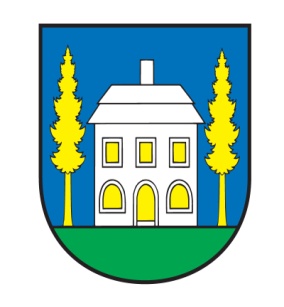 19. ZASADNUTIEObecného zastupiteľstva obce ŠemšaUznesenia č.  73 -88Prítomní :Miroslav Cimerman Imrich DemkoMarián DubovskýMiroslav Novotný Ing. Marek PotošňákRóbert PotošňákNeprítomný :Mgr. Peter DžuberaSCHVÁLENÝ PROGRAM:Otvorenie zasadnutia.Schválenie programu rokovania zasadnutia OZ, určenie overovateľov a zapisovateľa.Kontrola plnenia uznesení.Správa zo zasadnutia finančnej komisieRozpočet na 2021 – 2023Správa o kontrolnej činnosti  HKO za 2. polrok 2020Plán kontrolnej činnosti HKO na 1. polrok 2021Dodatok č. 13 a č. 14 k Zmluve o zriadení Spoločného obecného úraduNákup kníh do obecnej knižniceŽiadosť o odpustenie nájmu p. TokárObchodná verejná súťaž – Nebytové priestory OcÚRozpočtové opatrenie č. 4Stavebný dozor p. KicákRetenčné chodníky MŠ ŠemšaRôzne Stavebný dozor – vodovodW – CONTROLVyúčtovanie dotácie – o.z. Kolkársky klub, Rímskokatolícka cirkevRekonštrukcia kancelárie starostu obce        ZáverUznesenie č. 73/19/2020/18.12.2020z 19 rokovania Obecného zastupiteľstva obce Š e m š aK bodu č. 2  -  Schválenie programu 19 rokovania obecného zastupiteľstva Obecné zastupiteľstvo obce Šemša  na základe zákona č. 369/1990 Zb. o obecnom zriadení v znení neskorších predpisov s c h v a ľ u j eprogram  rokovania                                                                                                  Martin  K ö v é r                                                                                                       s t a r o s t aV Šemši, dňa  18.12.2020Uznesenie č. 74/19/2020/18.12.2020z 19 rokovania Obecného zastupiteľstva obce Š e m š aK bodu č.  3 Kontrola plnenia uznesení Obecné zastupiteľstvo obce Šemša  na základe zákona č. 369/1990 Zb. o obecnom zriadení v znení neskorších predpisov berie na vedomieInformácie o plnení uznesení z predchádzajúceho (18) obecného zastupiteľstva                                                                                                  Martin  K ö v é r                                                                                                       s t a r o s t aV Šemši, dňa  18.12.2020K bodu č. 4   	Správa zo zasadnutia finančnej komisieUznesenie č. 75/19/2020/18.12.2020z 19 rokovania Obecného zastupiteľstva obce Š e m š aA) Paušálne cestovné náhrady pre starostu obceObecné zastupiteľstvo obce Šemša  na základe zákona č. 369/1990 Zb. o obecnom zriadení v znení neskorších predpisov schvaľujena základe zákona 283/2002 Z.z. o cestovných náhradách a zákona 81/2005 Z.z. a zákona 369/1990 zb. o obecnom zriadení § 11, paušálne náhrady za používanie motorového vozidla vo vlastníctve FO – starostu obce Martina Kövéra pre účely pracovných ciest pre obec vo výške 150 € mesačne.                                                                                                  Martin  K ö v é r                                                                                                       s t a r o s t aV Šemši, dňa  18.12.2020Uznesenie č. 76/19/2020/18.12.2020z 19 rokovania Obecného zastupiteľstva obce Š e m š aB) Navýšenie úväzku hlavnej kontrolórky obce a odmena za rok 2020Obecné zastupiteľstvo obce Šemša  na základe zákona č. 369/1990 Zb. o obecnom zriadení v znení neskorších predpisov schvaľuje1, navýšenie pracovného úväzku hlavnej kontrolórke obce Mgr. Márii Birošovej na 0,20 pracovného úväzku od roku 20212, odmenu kontrolórke obce vo výške 30 % z platov za rok 2020. Termín vyplatenia odmien je vo výplate za mesiac december 2020.                                                                                                 Martin  K ö v é r                                                                                                       s t a r o s t aV Šemši, dňa  18.12.2020Uznesenie č. 77/19/2020/18.12.2020z 19 rokovania Obecného zastupiteľstva obce Š e m š aC) Plat starostu obceObecné zastupiteľstvo obce Šemša  na základe zákona č. 369/1990 Zb. o obecnom zriadení v znení neskorších predpisov a v súlade s § 4 ods. 2 zákona č. 253/1994 o právnom postavení platových pomerov starostov obcí a primátorov miest v znení neskorších predpisov schvaľujezvýšenie platu starostovi obce Šemša vo výške 40 % od mesiaca december 2020 do konca volebného obdobia                                                                                                 Martin  K ö v é r                                                                                                       s t a r o s t aV Šemši, dňa  18.12.2020Uznesenie č. 78/19/2020/18.12.2020z 19 rokovania Obecného zastupiteľstva obce Š e m š aD) Odmeny poslancov OZ Obecné zastupiteľstvo obce Šemša  na základe zákona č. 369/1990 Zb. o obecnom zriadení v znení neskorších predpisov a článku 3 Zásad odmeňovania poslancov Obecného zastupiteľstva obce Šemša  schvaľujevyplatenie odmien poslancom za rok 2020 podľa aktivity, t.j. hodín venovaných pri obecných akciách a pri rekonštrukčných prácach priestorov obecného úradu. Termín výplaty poslancov je december 2020.                                                                                                 Martin  K ö v é r                                                                                                       s t a r o s t aV Šemši, dňa  18.12.2020Uznesenie č. 79/19/2020/18.12.2020z 19 rokovania Obecného zastupiteľstva obce Š e m š aK bodu č. 5   	Rozpočet na 2021 -2023Obecné zastupiteľstvo obce Šemša  na základe zákona č. 369/1990 Zb. o obecnom zriadení v znení neskorších predpisov Obecné zastupiteľstvo obce Šemša  na základe zákona č. 369/1990 Zb. o obecnom zriadení v znení neskorších predpisov berie na vedomieodborné stanovisko HKO k rozpočtu obce Šemša na rok 2021 a výhľadové roky 2022 a 2023schvaľujeRozpočet obce na rok 2021 berie na vedomieRozpočet obce na roky 2022-2023                                                                                                  Martin  K ö v é r                                                                                                       s t a r o s t aV Šemši, dňa  18.12.2020Uznesenie č. 80/19/2020/18.12.2020z 19 rokovania Obecného zastupiteľstva obce Š e m š aK bodu č. 6  	Správa o kontrolnej činnosti HKO za II. polrok 2020Obecné zastupiteľstvo obce Šemša  na základe zákona č. 369/1990 Zb. o obecnom zriadení v znení neskorších predpisov       a)   berie na vedomiesprávu o kontrolnej činnosti hlavnej kontrolórky obce za II. polrok 2020                                                                                                 Martin  K ö v é r                                                                                                       s t a r o s t aV Šemši, dňa  18.12.2020Uznesenie č. 81/19/2020/18.12.2020z 19 rokovania Obecného zastupiteľstva obce Š e m š aK bodu č. 7 Plán kontrolnej činnosti  kontrolórky na I. polrok 2021Obecné zastupiteľstvo obce Šemša v súlade s § 11 ods. 4 zákona č 369/1990 Zb. o obecnom zriadení v znení neskorších predpisovschvaľujeplán kontrolnej činnosti  kontrolórky na I. polrok 2021                                                                                                 Martin  K ö v é r                                                                                                       s t a r o s t aV Šemši, dňa  18.12.2020Uznesenie č. 82/19/2020/18.12.2020z 19 rokovania Obecného zastupiteľstva obce Š e m š aK bodu č. 8 Dodatok č. 13 a 14 k Zmluve o zriadení Spoločného obecného úraduObecné zastupiteľstvo obce Šemša  na základe zákona č. 369/1990 Zb. o obecnom zriadení v znení neskorších predpisov schvaľuje1. Dodatok č. 13 k Zmluve o zriadení Spoločného obecného úraduschvaľuje2. Dodatok č. 14 k Zmluve o zriadení Spoločného obecného úradu                                                                                                 Martin  K ö v é r                                                                                                       s t a r o s t aV Šemši, dňa  18.12.2020Uznesenie č. 83/19/2020/18.12.2020z 19 rokovania Obecného zastupiteľstva obce Š e m š aK bodu č. 9 Nákup kníh do obecnej knižniceObecné zastupiteľstvo obce Šemša  na základe zákona č. 369/1990 Zb. o obecnom zriadení v znení neskorších predpisova, schvaľujenákup kníh do obecnej knižnice v hodnote 250 €                                                                                                 Martin  K ö v é r                                                                                                       s t a r o s t aV Šemši, dňa  18.12.2020Uznesenie č. 84/19/2020/18.12.2020z 19 rokovania Obecného zastupiteľstva obce Š e m š aK bodu č. 10  Žiadosť o odpustenie nájmu p. TokárObecné zastupiteľstvo obce Šemša  na základe zákona č. 369/1990 Zb. o obecnom zriadení v znení neskorších predpisov    berie na vedomiežiadosť o odpustenie resp. zníženie nájmu za prenájom priestorov budovy OcÚ pre účely pohostinstva – neprevádzkovanie týchto priestorov z dôvodu pandémie COVID – 19 v čase od 14.10.2020 do 31.12.2020, ktorou sa OZ bude zaoberať po úhrade pohľadávok, ktoré má voči obci.                                                                                                 Martin  K ö v é r                                                                                                       s t a r o s t aV Šemši, dňa  18.12.2020Uznesenie č. 85/19/2020/18.12.2020z 19 rokovania Obecného zastupiteľstva obce Š e m š aK bodu č. 11  Obchodná verejná súťaž – Nebytové priestory OcÚObecné zastupiteľstvo obce Šemša  na základe zákona č. 369/1990 Zb. o obecnom zriadení v znení neskorších predpisov    schvaľuje1.spôsob prenájmu majetku -  priestorov vo viacúčelovej budove – obchod a to spôsobom obchodnej verejnej súťaže2. podmienky verejnej obchodnej súťaže o najvýhodnejší návrh nájomnej zmluvy priestorov vo viacúčelovej budove – obchod.žiada1.starostu obce, aby zverejnil zámer prenajať hore uvedený majetok formou obchodnej verejnej súťaže v regionálnej tlači a na webe (stránky s ponukou nehnuteľnosti) s uvedením miesta, kde sú zverejnené podmienky tejto súťaže,2. aby zabezpečil vyhlásenie obchodnej verejnej súťaže a zverejnenie podmienok obchodnej verejnej súťaže na úradnej tabuli obce Šemša a oznámením na internetovej stránke  obce Šemša.stanovuje minimálnu cenu na prenájom priestorov vo výške 18 € /m2/rok.                                                                                                 Martin  K ö v é r                                                                                                      s t a r o s t aV Šemši, dňa  18.12.2020Uznesenie č. 86/19/2020/18.12.2020z 19 rokovania Obecného zastupiteľstva obce Š e m š aK bodu č. 12  Rozpočtové opatrenie č. 4Obecné zastupiteľstvo obce Šemša  na základe zákona č. 369/1990 Zb. o obecnom zriadení v znení neskorších predpisov    schvaľuje      1. 	Rozpočtové opatrenie č. 4                                                                                                 Martin  K ö v é r                                                                                                       s t a r o s t aV Šemši, dňa  18.12.2020Uznesenie č. 87/19/2020/18.12.2020z 19 rokovania Obecného zastupiteľstva obce Š e m š aK bodu č. 13  Stavebný dozor p. KicákObecné zastupiteľstvo obce Šemša  na základe zákona č. 369/1990 Zb. o obecnom zriadení v znení neskorších predpisov    A) berie na vedomie    Informáciu starostu o faktúre za činnosť stavebného dozoru na investičnej akcii „Obecný vodovod I. etapa“, ktorú obecnému úradu predložil stavebný dozor pán Kicák, tohto času už nebohý vo výške 3279,55 €. Všetky nacenené práce uvedené vo faktúre boli zo strany stavebného dozoru vykonané.B) súhlasís úhradou faktúry vo výške 3279,55 €                                                                                                 Martin  K ö v é r                                                                                                       s t a r o s t aV Šemši, dňa  18.12.2020Uznesenie č. 88/19/2020/18.12.2020z 19 rokovania Obecného zastupiteľstva obce Š e m š aK bodu č. 14  Retenčné chodníky MŠ ŠemšaObecné zastupiteľstvo obce Šemša  na základe zákona č. 369/1990 Zb. o obecnom zriadení v znení neskorších predpisov    súhlasía)  s realizáciou projektu „Vodozádržné opatrenia v areáli ZŠ a MŠ Šemša“b) s predložením Žiadosti o poskytnutie nenávratného finančného príspevku v rámci výzvy Ministerstva životného prostredia Slovenskej republiky ako riadiaceho orgánu pre Operačný program Kvalita životného prostrediaNázov projektu: Vodozádržné opatrenia v areáli ZŠ a MŠ ŠemšaVýška maximálneho celkového spolufinancovania projektu zo strany žiadateľa z celkových oprávnených výdavkov: Spolufinancovanie obce v celkovej výške 1579,56 €.Kód výzvy: OPKZP-PO2-SC211-2020-62                                                                                                 Martin  K ö v é r                                                                                                       s t a r o s t aV Šemši, dňa  18.12.2020HLASOVANIE 1 HLASOVANIE 1 Počet všetkých poslancov:7Počet prítomných poslancov:6Počet hlasujúcich poslancov:6ZA:6 Cimerman, Demko, Dubovský, Novotný, Potošňák M., Potošňák R.PROTI:0ZDRŽAL SA:0NEHLASOVAL:0HLASOVANIE 2HLASOVANIE 2Počet všetkých poslancov:7Počet prítomných poslancov:6Počet hlasujúcich poslancov:6ZA:6 Cimerman, Demko, Dubovský, Novotný, Potošňák M., Potošňák R.PROTI:0ZDRŽAL SA:0NEHLASOVAL:0HLASOVANIE 3HLASOVANIE 3Počet všetkých poslancov:7Počet prítomných poslancov:6Počet hlasujúcich poslancov:6ZA:6 Cimerman, Demko, Dubovský, Novotný, Potošňák M., Potošňák R.PROTI:0ZDRŽAL SA:0NEHLASOVAL:0HLASOVANIE 4HLASOVANIE 4Počet všetkých poslancov:7Počet prítomných poslancov:6Počet hlasujúcich poslancov:6ZA:6 Cimerman, Demko, Dubovský, Novotný, Potošňák M., Potošňák R.PROTI:0ZDRŽAL SA:0NEHLASOVAL:0HLASOVANIE 5HLASOVANIE 5Počet všetkých poslancov:7Počet prítomných poslancov:6Počet hlasujúcich poslancov:6ZA:6 Cimerman, Demko, Dubovský, Novotný, Potošňák M., Potošňák R.PROTI:0ZDRŽAL SA:0NEHLASOVAL:0HLASOVANIE 6HLASOVANIE 6Počet všetkých poslancov:7Počet prítomných poslancov:6Počet hlasujúcich poslancov:6ZA:5 Demko, Dubovský, Novotný, Potošňák M., Potošňák R.PROTI:0ZDRŽAL SA:1 CimermanNEHLASOVAL:0HLASOVANIE 7HLASOVANIE 7Počet všetkých poslancov:7Počet prítomných poslancov:6Počet hlasujúcich poslancov:6ZA:6 Cimerman, Demko, Dubovský, Novotný, Potošňák M., Potošňák R.PROTI:0ZDRŽAL SA:0NEHLASOVAL:0HLASOVANIE 8HLASOVANIE 8Počet všetkých poslancov:7Počet prítomných poslancov:5Počet hlasujúcich poslancov:5ZA:5 Demko, Dubovský, Novotný, Potošňák M., Potošňák R.PROTI:0ZDRŽAL SA:0NEHLASOVAL:0HLASOVANIE 9HLASOVANIE 9Počet všetkých poslancov:7Počet prítomných poslancov:5Počet hlasujúcich poslancov:5ZA:5 Demko, Dubovský, Novotný, Potošňák M., Potošňák R.PROTI:0ZDRŽAL SA:0NEHLASOVAL:0HLASOVANIE 10HLASOVANIE 10Počet všetkých poslancov:7Počet prítomných poslancov:5Počet hlasujúcich poslancov:5ZA:5 Demko, Dubovský, Novotný, Potošňák M., Potošňák R.PROTI:0ZDRŽAL SA:0NEHLASOVAL:0HLASOVANIE 11HLASOVANIE 11Počet všetkých poslancov:7Počet prítomných poslancov:5Počet hlasujúcich poslancov:5ZA:3 Demko, Dubovský, Potošňák R.PROTI:1 Potošňák M.,ZDRŽAL SA:1 NovotnýNEHLASOVAL:0HLASOVANIE 12HLASOVANIE 12Počet všetkých poslancov:7Počet prítomných poslancov:5Počet hlasujúcich poslancov:5ZA:5 Demko, Dubovský, Novotný, Potošňák M., Potošňák R.PROTI:0ZDRŽAL SA:0NEHLASOVAL:0HLASOVANIE 13HLASOVANIE 13Počet všetkých poslancov:7Počet prítomných poslancov:5Počet hlasujúcich poslancov:5ZA:5 Demko, Dubovský, Novotný, Potošňák M., Potošňák R.PROTI:0ZDRŽAL SA:0NEHLASOVAL:0HLASOVANIE 14HLASOVANIE 14Počet všetkých poslancov:7Počet prítomných poslancov:5Počet hlasujúcich poslancov:5ZA:5 Demko, Dubovský, Novotný, Potošňák M., Potošňák R.PROTI:0ZDRŽAL SA:0NEHLASOVAL:0HLASOVANIE 15HLASOVANIE 15Počet všetkých poslancov:7Počet prítomných poslancov:5Počet hlasujúcich poslancov:5ZA:5 Demko, Dubovský, Novotný, Potošňák M., Potošňák R.PROTI:0ZDRŽAL SA:0NEHLASOVAL:0HLASOVANIE 16HLASOVANIE 16Počet všetkých poslancov:7Počet prítomných poslancov:5Počet hlasujúcich poslancov:5ZA:5 Demko, Dubovský, Novotný, Potošňák M., Potošňák R.PROTI:0ZDRŽAL SA:0NEHLASOVAL:0